  Серия ОТ №21607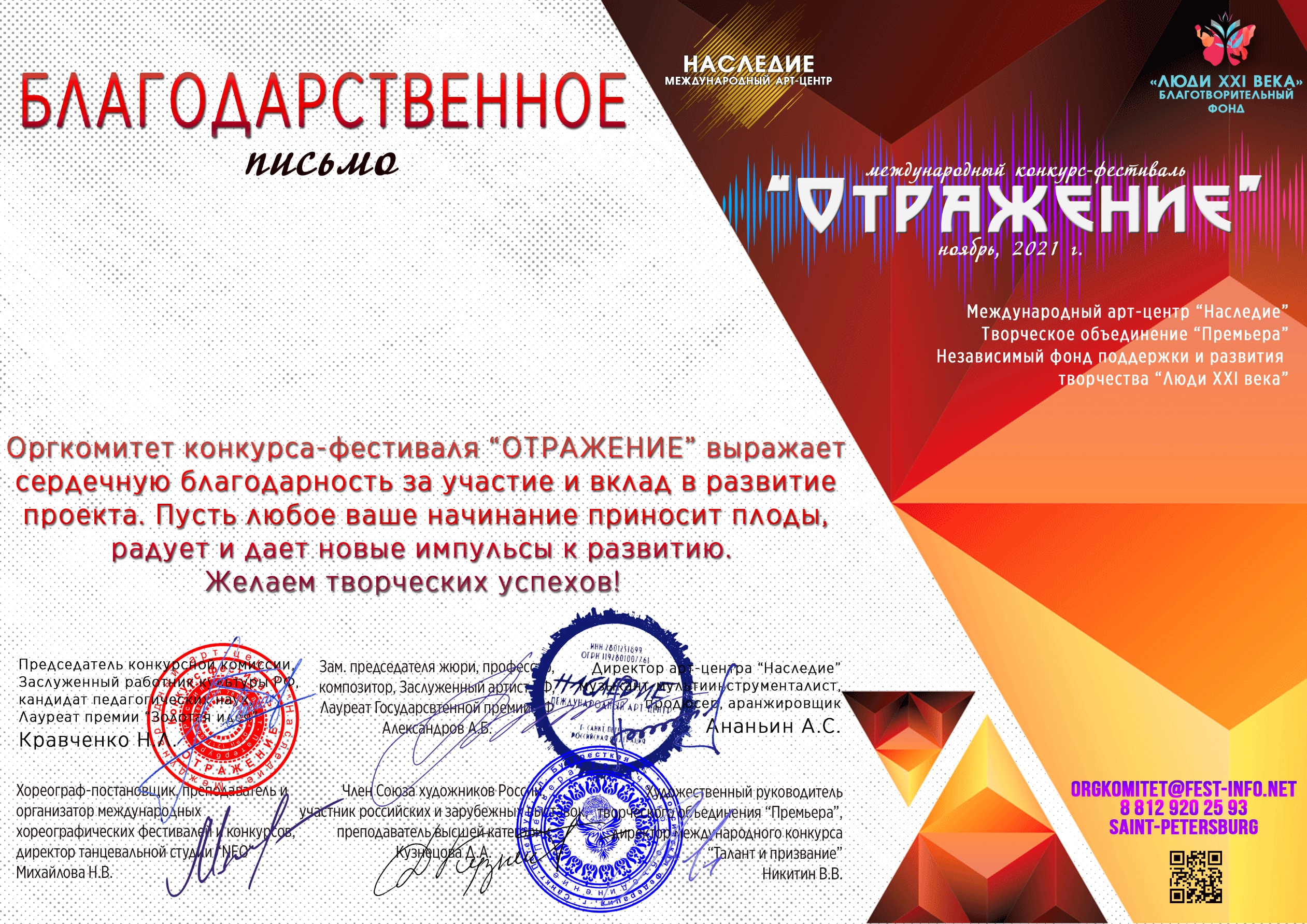 Белая Марина Олеговна(МБУК «ЦКС ДСО» Клуб села Возрождение, Краснодарский край, город Геленджик, село Возрождение)